Всероссийский конкурс детского творчества 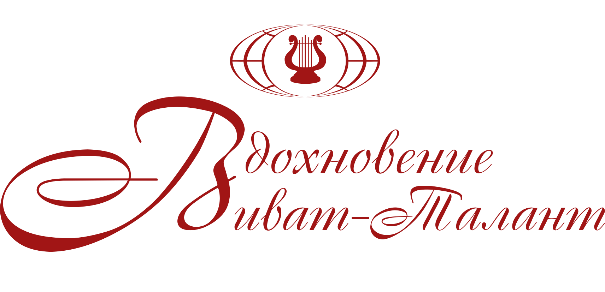 и педагогического мастерства «Первый аккорд»14 декабря 2019годаКДЦ Московский, Московский пр. 152I отделение II отделение III отделениеКоллектив ИСКОРКИ
Эстрадный танец, 4-5 летДипломант 2 степени«Пчелки»
Детский танец, 4-6 летДипломант 2 степениЗаяц Никита
Художественное слово, 3 летЛауреат 1 степениАкатьев Николай
Художественное слово, 5 летЛауреат 2 степениКоллектив «Забава»
эстрадный танец, 4 -7 летДипломант 1 степениХореографический коллектив «Подснежники»Категория 6 -8 лет, детский танец Лауреат 3 степениОбразцовый ансамбль современного танца «ИЗЮМИНКА» г. КурскКатегория 5-6  лет, Детский танецГран-ПриШкола-студия балета Натальи Сологуб «Гамма Танца»
Детский танец, 5-6 летДипломант 1 степениДетский музыкально-танцевальный театр-студия "Амплуа"
Детский танец, 5-6 летЛауреат 2 степениКоллектив ИСКОРКИ
Эстрадный танец, 5 - 6 летДипломант 1 степениКоллектив «ИСКОРКИ»
Эстрадный танец, 6 летЛауреат 2 степениДетский танцевальный коллектив «Дюймовочка»Категория 5- 6 лет, Детский танецЛауреат 3 степени Хореографический ансамбль «Чудеса» студия «Хаврошечка» Детский танец, 5-6 летДипломант 1 степениКонстантинова Елизавета
Хореография, 5 летДипломант 1 степениНесенюк ВалерияКатегория 5-6 лет, классический танецЛауреат 1 степени Вокальный ансамбль «Звоночек»Категория 5 лет«Семейное творчество»Лауреат 3 степениАнсамбль Детского сада № 37 Калининского района
Эстрадный вокал, 4-6 летДипломант 1 степениВиноградова АленаКатегория 6 летДипломант 2 степениТРИО «Капитошки-шоу»Эстрадно-вокальный ансамбльАлексеева Арина, Лебедев Максим, Синцова Анастасия Детская песня, категория 5-6 лет  Дипломант 3 степениТРИО
Сутыгин Сергей, Андриянов Дмитрий, Акатьев Николай
Патриотическая песня, 5 летДипломант 3 степениОбразцовый художественный коллектив театр детской песни «Летний дождь»Борисова Варвара, Абинина Ульяна,  Грибова Ксения, Голиченкова Ева, Игнатьева Ольга, Медведева ВероникаЭстрадный вокал, Категория 7-8 летЛауреат 1 степениЛевина Ксения
Патриотическая песня, 5 летДипломант 1 степениМедведева ВероникаЭстрадный вокал, 6 летДипломат 3 степениАлексеева Арина6 лет, песня из мультфильмаДипломант 1 степениАверина СофияЭстрадный вокал, 6 летДипломант 2 степениДУЭТИгнатьева Ольга - Медведева ВероникаЭстрадный вокал, 6-7 летЛауреат 2 степени Щербанюк Антонина
эстрадный вокал, 6 летДипломант 2 степениБорисова ВарвараЭстрадный вокал, 7 летДипломант 2 степениАбинина Ульяна 7 лет, эстрадный вокалЛауреат 1 степениИгнатьева ОльгаЭстрадный вокал, 7 летЛауреат 2 степени Грибова КсенияЭстрадный вокал, 7 летЛауреат 2 степени Голиченкова ЕваЭстрадный вокал, 8 летЛауреат 1 степени Куранова Мария Эстрадный вокал, 9 летГран-ПриФёдоров Серафим Эстрадный вокал,10 лет Лауреат 1 степени Быстрицкий ДаниилЭстрадный вокал, 9 летЛауреат 1 степени ДуэтКуранова Мария - Фёдоров СерафимЭстрадный вокал, 9-10 летЛауреат 1 степени Образцовый ансамбль эстрадного танца «Хамелеон»7-8 лет, Детский танец Лауреат 1 степени Группа «Танцуй, кроха!» Лауреат 1 степениХореографический ансамбль "Смайл"
детский танец, 6 летЛауреат 1 степениХореографический ансамбль "Смайл"
эстрадный танец, 7-8 летЛауреат 1 степениГруппа «Светлячок» Лауреат 3 степениКоллектив «Дружная семейка»
Стилизованный фольклорный танец, 6 летДипломант 1 степениХореографический Ансамбль «Бэлль» Батина Софья, Минько Мария, Жигалова Амелия, Сафиуллина Софья, Рогозина Ульяна, Волкова КсенияКатегория 5-8 летДипломант 2 степениХореографический ансамбль «Мишуткины друзья»Категория 6-7 лет, «Учитель-ученики»Лауреат 3 степениGrace kids
Эстрадный танец, 6-8 летЛауреат 2 степениГалуза МиланаКатегория 7-8  лет, Народный танецГран-ПриОбразцовый ансамбль эстрадного танца «Хамелеон»7-8 лет, Свободная танцевальная категория Лауреат 1 степениКоллектив «Цветик-семицветик»
Театральное творчество, 6 летЛауреат 2 степениТрио "Капельки"
Эстрадный вокал, 7 летЛауреат 2 степениМокан Лилия
эстрадный вокал, 8 лет Лауреат 3 степениПименова Екатерина
эстрадный вокал, 8 летЛауреат 3 степениКолесникова Марика5 лет, эстрадный вокалДипломант 1 степениПеллино Моника6 лет, эстрадный вокалЛауреат 3 степениСимонова ЕваЭстрадный вокал, 7 лет, «Начинающие»Лауреат 3 степениШевелёва Алёна7 лет, эстрадный вокалЛауреат 2 степениМитенёва Мария7 лет, эстрадный вокалЛауреат 3 степениКурочкина ТаисияЭстрадный вокал, 7 лет, НачинающиеДипломант 1 степениАнтипина МаргаритаЭстрадный вокал, 7 лет, «Начинающие»Дипломант 2 степениЕфименкова Ксения
7 лет, эстрадный вокалДипломант 1 степениБирина Мария
эстрадный вокал, 7 лет Дипломант 3 степениСивкова Анастасия8 лет, эстрадный вокалЛауреат 3 степениДемченко Дарья8 лет, эстрадный вокалЛауреат 1 степениТагирова Эвелина
эстрадный вокал, 8 летЛауреат 2 степениГальвас АделинаЭстрадный вокал, 7-8 летЛауреат 1 степениЛебедева АлисаДжазовый вокал, 10 летЛауреат 1 степениЛоскутова Алиса
Художественное слово, 6 летГран ПриПетро МатвейХудожественное слово, 7 летЛауреат 2 степениКоролёва МартаХудожественное слово, 7 лет Лауреат 2 степениПеллино МоникаХудожественное слово, 7 летЛауреат 2 степениШевелёва АлёнаХудожественное слово, 7 летЛауреат 1 степениКолесникова КаролинаХудожественное слово, 7 летЛауреат 3 степениПротасова Ульяна
Художественное слово, 7 летЛауреат 2 степениСмирнова Полина
эстрадный вокал, 9 летЛауреат 1 степениБогословская Варвара
эстрадный вокал, 10 летЛауреат 3 степениХореографическая студия "Потешки"
эстрадный танец, 7 - 8 летЛауреат 2 степениШоу-Балет «ОРИО» группа «Фуэтешки»Категория 7-8 летДипломант 2 степениСтудия танца "Калейдоскоп"
Детский танец, 6-8 летЛауреат 1 степениХореографический ансамбль «Багира» студия «Бусинки» Эстрадный танец, 9-10 летЛауреат 1 степениАнсамбль эстрадного танца «Стрекоза»Категория 9-10 лет, Эстрадный танец. Лауреат 3 степениХореографический ансамбль «Чудеса»  Народный танецсмешанная категория 7-10 летЛауреат 1 степениЦентр танца "Valery" - группа "Воздух"
Эстрадный танец, 7-9 летЛауреат 3 степениШкола-студия балета Натальи Сологуб «Гамма Танца»
Классический танец, 7-10 летДипломант 2 степениХореографический коллектив «Ассорти» Свободная танцевальная категория  «Начинающие», 8-10 летЛауреат 2 степениТеатр танца «Ритмы Петербурга»Эстрадный танец, категория 9-10 лет Лауреат 1 степениСовременная школа искусств КЛКВКоманда КЛКВСовременный танец, 9-10 летГран ПриСтудия танца "Калейдоскоп"
эстрадный танец, 9-10 летЛауреат 1 степениАнсамбль "Русская песня"
Фольклорное народное творчество, 6-9 летЛауреат 2 степениТрио «Магнолия»
эстрадный вокал (начинающие), 7-9 летДипломант 2 степениТРИО
Александрова Анастасия, Миронюк Елизавета, Шидловицкая Яна
Эстрадная песня, 8-9 летЛауреат 2 степениВысокосова Злата
Эстрадный вокал, 9 летЛауреат 2 степениЗапорожко ВарвараЭстрадный вокал, 9 летДипломант 1 степениБорисова Мария
эстрадный вокал, 9 летДипломант 1 степениФеджанова Анна
эстрадный вокал, 9 летДипломант 2 степениКуняшева Алина
эстрадный вокал (начинающие), 9 летДипломант 1 степениНиколаева АленаЭстрадная песня, 9 летЛауреат 3 степениСень Станислав9 лет, эстрадный вокалЛауреат 1 степениКуликова Анастасия10 лет, эстрадный вокалЛауреат 3 степениСорокина Арина
эстрадный вокал, 10 летЛауреат 1 степениКим Иван 10 лет, эстрадная песня Лауреат 3 степениЮсупова Вика 10 лет, эстрадная песняДипломант 1 степениБалашова Есения10 лет, эстрадный вокалЛауреат 2 степениЮрченко Виктория10 лет, эстрадный вокалЛауреат 3 степениМастеров Левэстрадный вокал, 10 летЛауреат 2 степениТарасова ВикаХудожественное слово, 9 летЛауреат 1 степениКрылов НикитаХудожественное слово, 9 летЛауреат 2 степениРуденко ПолинаХудожественное слово, 9 летЛауреат 1 степениРязанова НастяХудожественное слово, 9 летЛауреат 3 степениСень СтаниславХудожественное слово, 9 летЛауреат 1 степениЗориков Дима
художественное слово, 9 летГран ПриАнтонова ПолинаХудожественное слово, 10 летЛауреат 3 степени